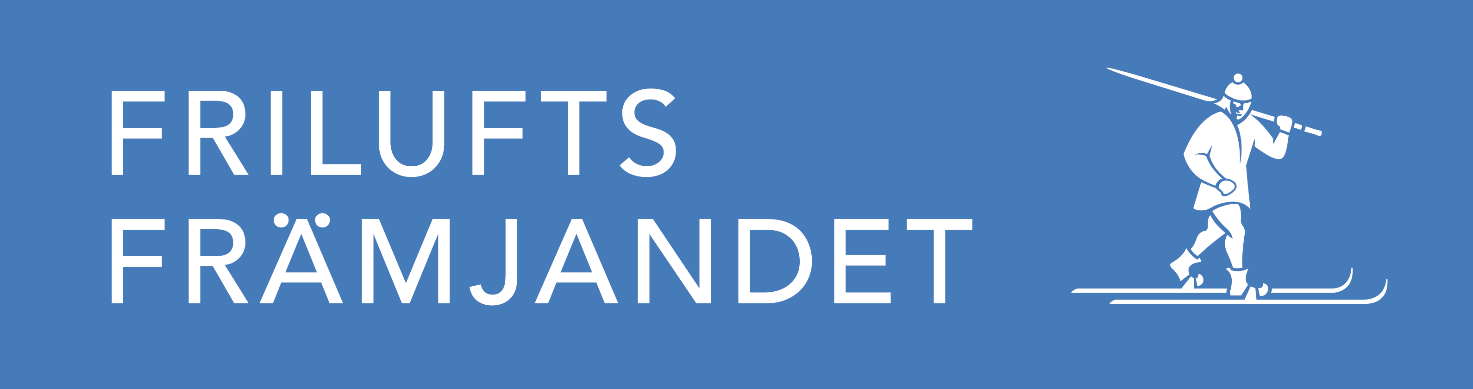 Checklista/rutin vid kris – innan aktivitetUppdaterad deltagarlista och med närmast anhörig finns med vid varje tillfälle.Ha denna rutin aktuell och ta med ditt kriskort vid varje aktivitet. Lägg in krisnumret i din mobil.Var alltid två ledare, en ledare och en ledare/ hjälpledareGör en rollfördelning mellan dig som ledare och din hjälpledare om en olycka skulle vara framme.Barn inom grupperna Knopp, Knytt och Mulle ska ha reflexväst på sigHa alltid med Första hjälpen-väskanHa kunskap om föreningens försäkring. Friluftsfrämjandet är försäkrat i Folksam. En skadeanmälan görs enligt nedan:	Ring 0771-950950	Lämna Friluftsfrämjandets avtalsnummer: 64750	Lämna den skadades medlemsnummer i FriluftsfrämjandetTelefonnummer:Polis/räddningstjänst: 112Friluftsfrämjandets krisnummer: 08/6574928 och kod är: 873534Folksam: 0771-950950Ordförande i Friluftsfrämjandet Enköping Eva Dovebris: 0703-4970282022-04-20Friluftsfrämjandet Enköping